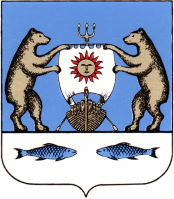 Российская Федерация                                                 Новгородская область Новгородский районАдминистрация Борковского сельского поселенияПОСТАНОВЛЕНИЕот 04.04.2023 № 74д. БоркиОб утверждении отчета об исполнении бюджета Борковского сельского поселения за 1 квартал 2023 года        В соответствии с Положением о бюджетном процессе Борковского сельского поселения, утвержденном Решением Совета депутатов Борковского сельского поселения от 26.12.2016г. №47ПОСТАНОВЛЯЕТ:1. Утвердить прилагаемый отчет об исполнении бюджета Борковского сельского поселения за 1 квартал 2023года (далее - отчет).2.  Направить отчет в Совет депутатов Борковского сельского поселения.3. Опубликовать постановление в периодическом печатном издании «Борковский вестник» и разместить на официальном сайте Администрации Борковского сельского поселения в информационно-телекоммуникационной сети «Интернет» по адресу: www.borkiadm.ru. Глава АдминистрацииБорковского сельского поселения                                         С.А.УсоваУтвержден постановлением АдминистрацииБорковского сельского поселения от 14.04.2023 № 74Отчет об исполнении бюджета за 1 квартал 2022 годаДОХОДЫ БЮДЖЕТА ПОСЕЛЕНИЯРАСХОДЫ  БЮДЖЕТА ПОСЕЛЕНИЯНаименование показателяКод дохода по бюджетной классификацииУтвержденные бюджетные назначенияИсполнено%% исполненияНаименование показателяКод дохода по бюджетной классификацииУтвержденные бюджетные назначенияИсполнено%% исполненияНаименование показателяКод дохода по бюджетной классификацииУтвержденные бюджетные назначенияИсполнено%% исполнения12345Доходы бюджета - всегох19 101 360,002 613 170,0613,68в том числе:Федеральная налоговая служба182000000000000000006 414 960,00564 033,858,79НАЛОГОВЫЕ И НЕНАЛОГОВЫЕ ДОХОДЫ182100000000000000006 414 960,00564 033,858,79НАЛОГИ НА ПРИБЫЛЬ, ДОХОДЫ18210100000000000000322 600,0032 550,4710,09Налог на доходы физических лиц18210102000010000110322 600,0032 550,4710,09Налог на доходы физических лиц с доходов, источником которых является налоговый агент, за исключением доходов, в отношении которых исчисление и уплата налога осуществляются в соответствии со статьями 227, 227.1 и 228 Налогового кодекса Российской Федерации, а также доходов от долевого участия в организации, полученных в виде дивидендов18210102010010000110322 600,0028 394,438,80Налог на доходы физических лиц с доходов, полученных от осуществления деятельности физическими лицами, зарегистрированными в качестве индивидуальных предпринимателей, нотариусов, занимающихся частной практикой, адвокатов, учредивших адвокатские кабинеты, и других лиц, занимающихся частной практикой в соответствии со статьей 227 Налогового кодекса Российской Федерации18210102020010000110-0,20#ДЕЛ/0!Налог на доходы физических лиц с доходов, полученных физическими лицами в соответствии со статьей 228 Налогового кодекса Российской Федерации182101020300100001104 156,24#ДЕЛ/0!НАЛОГИ НА ТОВАРЫ (РАБОТЫ, УСЛУГИ), РЕАЛИЗУЕМЫЕ НА ТЕРРИТОРИИ РОССИЙСКОЙ ФЕДЕРАЦИИ182103000000000000001 160 560,00312 025,0726,89Акцизы по подакцизным товарам (продукции), производимым на территории Российской Федерации182103020000100001101 160 560,00312 025,0726,89Доходы от уплаты акцизов на дизельное топливо, подлежащие распределению между бюджетами субъектов Российской Федерации и местными бюджетами с учетом установленных дифференцированных нормативов отчислений в местные бюджеты18210302230010000110549 700,00160 405,7729,18Доходы от уплаты акцизов на дизельное топливо, подлежащие распределению между бюджетами субъектов Российской Федерации и местными бюджетами с учетом установленных дифференцированных нормативов отчислений в местные бюджеты (по нормативам, установленным федеральным законом о федеральном бюджете в целях формирования дорожных фондов субъектов Российской Федерации)18210302231010000110549 700,00160 405,7729,18Доходы от уплаты акцизов на моторные масла для дизельных и (или) карбюраторных (инжекторных) двигателей, подлежащие распределению между бюджетами субъектов Российской Федерации и местными бюджетами с учетом установленных дифференцированных нормативов отчислений в местные бюджеты182103022400100001103 820,00658,3317,23Доходы от уплаты акцизов на моторные масла для дизельных и (или) карбюраторных (инжекторных) двигателей, подлежащие распределению между бюджетами субъектов Российской Федерации и местными бюджетами с учетом установленных дифференцированных нормативов отчислений в местные бюджеты (по нормативам, установленным федеральным законом о федеральном бюджете в целях формирования дорожных фондов субъектов Российской Федерации)182103022410100001103 820,00658,3317,23Доходы от уплаты акцизов на автомобильный бензин, подлежащие распределению между бюджетами субъектов Российской Федерации и местными бюджетами с учетом установленных дифференцированных нормативов отчислений в местные бюджеты18210302250010000110679 540,00171 516,1725,24Доходы от уплаты акцизов на автомобильный бензин, подлежащие распределению между бюджетами субъектов Российской Федерации и местными бюджетами с учетом установленных дифференцированных нормативов отчислений в местные бюджеты (по нормативам, установленным федеральным законом о федеральном бюджете в целях формирования дорожных фондов субъектов Российской Федерации)18210302251010000110679 540,00171 516,1725,24Доходы от уплаты акцизов на прямогонный бензин, подлежащие распределению между бюджетами субъектов Российской Федерации и местными бюджетами с учетом установленных дифференцированных нормативов отчислений в местные бюджеты18210302260010000110-72 500,00-20 555,2028,35Доходы от уплаты акцизов на прямогонный бензин, подлежащие распределению между бюджетами субъектов Российской Федерации и местными бюджетами с учетом установленных дифференцированных нормативов отчислений в местные бюджеты (по нормативам, установленным федеральным законом о федеральном бюджете в целях формирования дорожных фондов субъектов Российской Федерации)18210302261010000110-72 500,00-20 555,2028,35НАЛОГИ НА СОВОКУПНЫЙ ДОХОД1821050000000000000016 800,005 074,6430,21Единый сельскохозяйственный налог1821050300001000011016 800,005 074,6430,21Единый сельскохозяйственный налог1821050301001000011016 800,005 074,6430,21НАЛОГИ НА ИМУЩЕСТВО182106000000000000004 915 000,00214 383,674,36Налог на имущество физических лиц18210601000000000110776 000,0076 397,929,85Налог на имущество физических лиц, взимаемый по ставкам, применяемым к объектам налогообложения, расположенным в границах сельских поселений18210601030100000110776 000,0076 397,929,85Земельный налог182106060000000001104 139 000,00137 985,753,33Земельный налог с организаций182106060300000001101 539 000,0067 380,004,38Земельный налог с организаций, обладающих земельным участком, расположенным в границах сельских поселений182106060331000001101 539 000,0067 380,004,38Земельный налог с физических лиц182106060400000001102 600 000,0070 605,752,72Земельный налог с физических лиц, обладающих земельным участком, расположенным в границах сельских поселений182106060431000001102 600 000,0070 605,752,72Администрация Борковского сельского поселения3350000000000000000012 686 400,002 049 136,2116,15НАЛОГОВЫЕ И НЕНАЛОГОВЫЕ ДОХОДЫ3351000000000000000013 500,001 136,218,42ГОСУДАРСТВЕННАЯ ПОШЛИНА335108000000000000005 000,001 100,0022,00Государственная пошлина за совершение нотариальных действий (за исключением действий, совершаемых консульскими учреждениями Российской Федерации)335108040000100001105 000,001 100,0022,00Государственная пошлина за совершение нотариальных действий должностными лицами органов местного самоуправления, уполномоченными в соответствии с законодательными актами Российской Федерации на совершение нотариальных действий335108040200100001105 000,001 100,0022,00ДОХОДЫ ОТ ИСПОЛЬЗОВАНИЯ ИМУЩЕСТВА, НАХОДЯЩЕГОСЯ В ГОСУДАРСТВЕННОЙ И МУНИЦИПАЛЬНОЙ СОБСТВЕННОСТИ335111000000000000008 500,0036,210,43Доходы, получаемые в виде арендной либо иной платы за передачу в возмездное пользование государственного и муниципального имущества (за исключением имущества бюджетных и автономных учреждений, а также имущества государственных и муниципальных унитарных предприятий, в том числе казенных)335111050000000001208 500,0036,210,43Доходы, получаемые в виде арендной платы за земли после разграничения государственной собственности на землю, а также средства от продажи права на заключение договоров аренды указанных земельных участков (за исключением земельных участков бюджетных и автономных учреждений)335111050200000001208 500,0036,210,43Доходы, получаемые в виде арендной платы, а также средства от продажи права на заключение договоров аренды за земли, находящиеся в собственности сельских поселений (за исключением земельных участков муниципальных бюджетных и автономных учреждений)335111050251000001208 500,0036,210,43БЕЗВОЗМЕЗДНЫЕ ПОСТУПЛЕНИЯ3352000000000000000012 672 900,002 048 000,0016,16БЕЗВОЗМЕЗДНЫЕ ПОСТУПЛЕНИЯ ОТ ДРУГИХ БЮДЖЕТОВ БЮДЖЕТНОЙ СИСТЕМЫ РОССИЙСКОЙ ФЕДЕРАЦИИ3352020000000000000012 672 900,002 048 000,0016,16Дотации бюджетам бюджетной системы Российской Федерации335202100000000001508 658 900,001 932 600,0022,32Дотации на выравнивание бюджетной обеспеченности из бюджетов муниципальных районов, городских округов с внутригородским делением335202160010000001508 658 900,001 932 600,0022,32Дотации бюджетам сельских поселений на выравнивание бюджетной обеспеченности из бюджетов муниципальных районов335202160011000001508 658 900,001 932 600,0022,32Субсидии бюджетам бюджетной системы Российской Федерации (межбюджетные субсидии)335202200000000001503 552 000,000,00Прочие субсидии335202299990000001503 552 000,000,00Прочие субсидии бюджетам сельских поселений335202299991000001503 552 000,000,00Субвенции бюджетам бюджетной системы Российской Федерации33520230000000000150462 000,00115 400,0024,98Субвенции местным бюджетам на выполнение передаваемых полномочий субъектов Российской Федерации33520230024000000150174 400,0043 500,0024,94Субвенции бюджетам сельских поселений на выполнение передаваемых полномочий субъектов Российской Федерации33520230024100000150174 400,0043 500,0024,94Субвенции бюджетам на осуществление первичного воинского учета органами местного самоуправления поселений, муниципальных и городских округов33520235118000000150287 600,0071 900,0025,00Субвенции бюджетам сельских поселений на осуществление первичного воинского учета органами местного самоуправления поселений, муниципальных и городских округов33520235118100000150287 600,0071 900,0025,00Наименование показателяКод расхода по бюджетной классификацииУтвержденные бюджетные назначенияИсполнено%% исп.Наименование показателяКод расхода по бюджетной классификацииУтвержденные бюджетные назначенияИсполнено%% исп.Наименование показателяКод расхода по бюджетной классификацииУтвержденные бюджетные назначенияИсполнено%% исп.12345Расходы бюджета - всегох19 859 835,023 848 894,2419,38в том числе:Администрация Борковского сельского поселения3350000000000000000019 859 835,023 848 894,2419,38ОБЩЕГОСУДАРСТВЕННЫЕ ВОПРОСЫ335010000000000000005 923 900,001 269 324,5621,43Функционирование высшего должностного лица субъекта Российской Федерации и муниципального образования335010200000000000001 111 500,00191 916,6017,27335010220100010000001 111 500,00191 916,6017,27Расходы на выплаты персоналу в целях обеспечения выполнения функций государственными (муниципальными) органами, казенными учреждениями, органами управления государственными внебюджетными фондами 335010220100010001001 111 500,00191 916,6017,27Расходы на выплаты персоналу государственных (муниципальных) органов 335010220100010001201 111 500,00191 916,6017,27Фонд оплаты труда государственных (муниципальных) органов 33501022010001000121822 900,00171 654,0020,86Иные выплаты персоналу государственных (муниципальных) органов, за исключением фонда оплаты труда 3350102201000100012240 100,000,00Взносы по обязательному социальному страхованию на выплаты денежного содержания и иные выплаты работникам государственных (муниципальных) органов 33501022010001000129248 500,0020 262,608,15Функционирование Правительства Российской Федерации, высших исполнительных органов государственной власти субъектов Российской Федерации, местных администраций335010400000000000004 523 580,00915 587,9620,24335010420200010000004 349 180,00915 587,9621,05Расходы на выплаты персоналу в целях обеспечения выполнения функций государственными (муниципальными) органами, казенными учреждениями, органами управления государственными внебюджетными фондами 335010420200010001003 313 000,00509 888,5615,39Расходы на выплаты персоналу государственных (муниципальных) органов 335010420200010001203 313 000,00509 888,5615,39Фонд оплаты труда государственных (муниципальных) органов 335010420200010001212 482 900,00453 691,5218,27Иные выплаты персоналу государственных (муниципальных) органов, за исключением фонда оплаты труда 3350104202000100012280 200,000,00Взносы по обязательному социальному страхованию на выплаты денежного содержания и иные выплаты работникам государственных (муниципальных) органов 33501042020001000129749 900,0056 197,047,49Закупка товаров, работ и услуг для обеспечения государственных (муниципальных) нужд 33501042020001000200986 180,00391 053,8939,65Иные закупки товаров, работ и услуг для обеспечения государственных (муниципальных) нужд 33501042020001000240986 180,00391 053,8939,65Закупка товаров, работ и услуг в сфере информационно-коммуникационных технологий 33501042020001000242200 000,00121 432,4860,72Прочая закупка товаров, работ и услуг 33501042020001000244746 180,00244 470,2432,76Закупка энергетических ресурсов 3350104202000100024740 000,0025 151,1762,88Иные бюджетные ассигнования 3350104202000100080050 000,0014 645,5129,29Уплата налогов, сборов и иных платежей 3350104202000100085050 000,0014 645,5129,29Уплата прочих налогов, сборов 3350104202000100085225 000,000,00Уплата иных платежей 3350104202000100085325 000,0014 645,5158,58 Содержание штатных единиц, осуществляющих переданные отдельные государственные полномочия области за счет субвенции, предоставленной из бюджета Новгородской области33501042020070280000174 400,000,00Расходы на выплаты персоналу государственных (муниципальных) органов 33501042020070280120167 500,000,00Фонд оплаты труда государственных (муниципальных) органов 33501042020070280121128 600,000,00Взносы по обязательному социальному страхованию на выплаты денежного содержания и иные выплаты работникам государственных (муниципальных) органов 3350104202007028012938 900,000,00Закупка товаров, работ и услуг для обеспечения государственных (муниципальных) нужд 335010420200702802006 900,000,00Иные закупки товаров, работ и услуг для обеспечения государственных (муниципальных) нужд 335010420200702802406 900,000,00Прочая закупка товаров, работ и услуг 335010420200702802446 900,000,00Обеспечение деятельности финансовых, налоговых и таможенных органов и органов финансового (финансово-бюджетного) надзора33501060000000000000161 820,00161 820,00100,00Межбюджетные трансферты 33501062040093020500161 820,00161 820,00100,00Иные межбюджетные трансферты 33501062040093020540161 820,00161 820,00100,00Резервные фонды335011100000000000001 000,000,00Иные бюджетные ассигнования 335011120500250308001 000,000,00Резервные средства 335011120500250308701 000,000,00Другие общегосударственные вопросы33501130000000000000126 000,000,00 Выполнение других обязательств поселения33501132050025270000126 000,000,00Расходы на выплаты персоналу государственных (муниципальных) органов 33501132050025270120126 000,000,00Иные выплаты государственных (муниципальных) органов привлекаемым лицам 33501132050025270123126 000,000,00НАЦИОНАЛЬНАЯ ОБОРОНА33502000000000000000287 600,0052 259,0418,17Мобилизационная и вневойсковая подготовка33502030000000000000287 600,0052 259,0418,17 Осуществление первичного воинского учета на территориях, где отсутствуют военные комиссариаты  33502032050051180000287 600,0052 259,0418,17Расходы на выплаты персоналу государственных (муниципальных) органов 33502032050051180120254 000,0052 259,0420,57Фонд оплаты труда государственных (муниципальных) органов 33502032050051180121195 000,0047 289,0024,25Взносы по обязательному социальному страхованию на выплаты денежного содержания и иные выплаты работникам государственных (муниципальных) органов 3350203205005118012959 000,004 970,048,42Закупка товаров, работ и услуг для обеспечения государственных (муниципальных) нужд 3350203205005118020033 600,000,00Иные закупки товаров, работ и услуг для обеспечения государственных (муниципальных) нужд 3350203205005118024033 600,000,00Прочая закупка товаров, работ и услуг 3350203205005118024433 600,000,00НАЦИОНАЛЬНАЯ БЕЗОПАСНОСТЬ И ПРАВООХРАНИТЕЛЬНАЯ ДЕЯТЕЛЬНОСТЬ3350300000000000000091 700,000,00Защита населения и территории от чрезвычайных ситуаций природного и техногенного характера, пожарная безопасность3350310000000000000091 700,000,00 Мероприятия в области противопожарной безопасности3350310010052511000091 700,000,00Закупка товаров, работ и услуг для обеспечения государственных (муниципальных) нужд 3350310010052511020091 700,000,00Иные закупки товаров, работ и услуг для обеспечения государственных (муниципальных) нужд 3350310010052511024091 700,000,00Прочая закупка товаров, работ и услуг 3350310010052511024491 700,000,00НАЦИОНАЛЬНАЯ ЭКОНОМИКА335040000000000000004 971 035,02649 621,5013,07Дорожное хозяйство (дорожные фонды)335040900000000000004 970 035,02649 621,5013,07 Содержание автомобильных дорог общего пользования местного значения в границах населенных пунктов33504090100125160000892 045,02631 810,5070,83Закупка товаров, работ и услуг для обеспечения государственных (муниципальных) нужд 33504090100125160200892 045,02631 810,5070,83Иные закупки товаров, работ и услуг для обеспечения государственных (муниципальных) нужд 33504090100125160240892 045,02631 810,5070,83Прочая закупка товаров, работ и услуг 33504090100125160244892 045,02631 810,5070,83 Ремонт автомобильных дорог общего пользования местного значения в границах населенных пунктов33504090100125170000200 000,0017 811,008,91Закупка товаров, работ и услуг для обеспечения государственных (муниципальных) нужд 33504090100125170200200 000,0017 811,008,91Иные закупки товаров, работ и услуг для обеспечения государственных (муниципальных) нужд 33504090100125170240200 000,0017 811,008,91Прочая закупка товаров, работ и услуг 33504090100125170244200 000,0017 811,008,91 Мероприятия по капитальному ремонту и ремонту автомобильных дорог общего пользования местного значения в границах населенных пунктов за счет субсидии, предоставленной из бюджета Новгородской области335040901001715200003 152 000,000,00Закупка товаров, работ и услуг для обеспечения государственных (муниципальных) нужд 335040901001715202003 152 000,000,00Иные закупки товаров, работ и услуг для обеспечения государственных (муниципальных) нужд 335040901001715202403 152 000,000,00Прочая закупка товаров, работ и услуг 335040901001715202443 152 000,000,00 Мероприятия по капитальному ремонту и ремонту автомобильных дорог общего пользования местного значения в границах населенных пунктов, в целях софинансирования которых предоставляется субсидия из бюджета Новгородской области335040901001S1520000725 990,000,00Закупка товаров, работ и услуг для обеспечения государственных (муниципальных) нужд 335040901001S1520200725 990,000,00Иные закупки товаров, работ и услуг для обеспечения государственных (муниципальных) нужд 335040901001S1520240725 990,000,00Прочая закупка товаров, работ и услуг 335040901001S1520244725 990,000,00Другие вопросы в области национальной экономики335041200000000000001 000,000,00 Организация обучающих и (или) информационных встреч, семинаров, круглых столов и других мероприятий по актуальным вопросам предпринимательства335041202001250600001 000,000,00Закупка товаров, работ и услуг для обеспечения государственных (муниципальных) нужд 335041202001250602001 000,000,00Иные закупки товаров, работ и услуг для обеспечения государственных (муниципальных) нужд 335041202001250602401 000,000,00Прочая закупка товаров, работ и услуг 335041202001250602441 000,000,00ЖИЛИЩНО-КОММУНАЛЬНОЕ ХОЗЯЙСТВО335050000000000000004 016 100,00847 645,9021,11Коммунальное хозяйство33505020000000000000273 000,00128 936,0047,23 Компенсация выпадающих доходов организациям, предоставляющим населению услуги общественных бань33505022050062200000273 000,00128 936,0047,23Иные бюджетные ассигнования 33505022050062200800273 000,00128 936,0047,23Субсидии юридическим лицам (кроме некоммерческих организаций), индивидуальным предпринимателям, физическим лицам - производителям товаров, работ, услуг 33505022050062200810273 000,00128 936,0047,23Субсидии на возмещение недополученных доходов и (или) возмещение фактически понесенных затрат в связи с производством (реализацией) товаров, выполнением работ, оказанием услуг 33505022050062200811273 000,00128 936,0047,23Благоустройство335050300000000000003 743 100,00718 709,9019,20 Организация уличного освещения с использованием новых технологий335050301002251900002 438 300,00618 247,6925,36Закупка товаров, работ и услуг для обеспечения государственных (муниципальных) нужд 335050301002251902002 438 300,00618 247,6925,36Иные закупки товаров, работ и услуг для обеспечения государственных (муниципальных) нужд 335050301002251902402 438 300,00618 247,6925,36Прочая закупка товаров, работ и услуг 33505030100225190244300 000,000,00Закупка энергетических ресурсов 335050301002251902472 138 300,00618 247,6928,91 Озеленение территории поселения33505030100225210000150 000,000,00Закупка товаров, работ и услуг для обеспечения государственных (муниципальных) нужд 33505030100225210200150 000,000,00Иные закупки товаров, работ и услуг для обеспечения государственных (муниципальных) нужд 33505030100225210240150 000,000,00Прочая закупка товаров, работ и услуг 33505030100225210244150 000,000,00 Организация ритуальных услуг и содержание мест захоронения3350503010022522000050 000,000,00Закупка товаров, работ и услуг для обеспечения государственных (муниципальных) нужд 3350503010022522020050 000,000,00Иные закупки товаров, работ и услуг для обеспечения государственных (муниципальных) нужд 3350503010022522024050 000,000,00Прочая закупка товаров, работ и услуг 3350503010022522024450 000,000,00 Прочие мероприятия по благоустройству335050301002252300001 104 800,00100 462,219,09Закупка товаров, работ и услуг для обеспечения государственных (муниципальных) нужд 335050301002252302001 104 800,00100 462,219,09Иные закупки товаров, работ и услуг для обеспечения государственных (муниципальных) нужд 335050301002252302401 104 800,00100 462,219,09Прочая закупка товаров, работ и услуг 335050301002252302441 104 800,00100 462,219,09ОБРАЗОВАНИЕ335070000000000000003 900,000,00Молодежная политика335070700000000000003 900,000,00 Реализация мероприятий для детей и молодежи335070720500250900003 900,000,00Закупка товаров, работ и услуг для обеспечения государственных (муниципальных) нужд 335070720500250902003 900,000,00Иные закупки товаров, работ и услуг для обеспечения государственных (муниципальных) нужд 335070720500250902403 900,000,00Прочая закупка товаров, работ и услуг 335070720500250902443 900,000,00КУЛЬТУРА, КИНЕМАТОГРАФИЯ335080000000000000004 184 300,00967 346,4023,12Культура335080100000000000004 184 300,00967 346,4023,12 Приобретение мебели, оборудования и сценических костюмов для для Центра Досуга д.Толстиково (МАУ «Серговский» СДК)за счет субсидии, предоставленной из бюджета Новгородской области33508010100475260000400 000,000,00Закупка товаров, работ и услуг для обеспечения государственных (муниципальных) нужд 33508010100475260200400 000,000,00Иные закупки товаров, работ и услуг для обеспечения государственных (муниципальных) нужд 33508010100475260240400 000,000,00Прочая закупка товаров, работ и услуг 33508010100475260244400 000,000,00 Обеспечение деятельности муниципальных домов культуры335080120500140100003 782 300,00967 346,4025,58Предоставление субсидий бюджетным, автономным учреждениям и иным некоммерческим организациям 335080120500140106003 782 300,00967 346,4025,58Субсидии автономным учреждениям 335080120500140106203 782 300,00967 346,4025,58Субсидии автономным учреждениям на финансовое обеспечение государственного (муниципального) задания на оказание государственных (муниципальных) услуг (выполнение работ) 335080120500140106213 782 300,00967 346,4025,58 Мероприятия в области  культуры335080120500250500002 000,000,00Закупка товаров, работ и услуг для обеспечения государственных (муниципальных) нужд 335080120500250502002 000,000,00Иные закупки товаров, работ и услуг для обеспечения государственных (муниципальных) нужд 335080120500250502402 000,000,00Прочая закупка товаров, работ и услуг 335080120500250502442 000,000,00СОЦИАЛЬНАЯ ПОЛИТИКА33510000000000000000368 300,0061 396,8416,67Пенсионное обеспечение33510010000000000000368 300,0061 396,8416,67 Пенсии за выслугу лет муниципальным служащим, а также лицам, замещавшим муниципальные должности на постоянной (штатной) основе в органах местного самоуправления Борковского сельского поселения33510012050082100000368 300,0061 396,8416,67Социальное обеспечение и иные выплаты населению 33510012050082100300368 300,0061 396,8416,67Публичные нормативные социальные выплаты гражданам 33510012050082100310368 300,0061 396,8416,67Иные пенсии, социальные доплаты к пенсиям 33510012050082100312368 300,0061 396,8416,67ФИЗИЧЕСКАЯ КУЛЬТУРА И СПОРТ3351100000000000000013 000,001 300,0010,00Физическая культура3351101000000000000013 000,001 300,0010,00 Мероприятия в области физической культуры и спорта3351101010032510000013 000,001 300,0010,00Закупка товаров, работ и услуг для обеспечения государственных (муниципальных) нужд 3351101010032510020013 000,001 300,0010,00Иные закупки товаров, работ и услуг для обеспечения государственных (муниципальных) нужд 3351101010032510024013 000,001 300,0010,00Прочая закупка товаров, работ и услуг 3351101010032510024413 000,001 300,0010,00                                  3. Источники финансирования дефицита бюджета                                  3. Источники финансирования дефицита бюджета                                  3. Источники финансирования дефицита бюджета                                  3. Источники финансирования дефицита бюджета                                  3. Источники финансирования дефицита бюджета                                  3. Источники финансирования дефицита бюджетаНаименование показателяКод источника финансирования дефицита бюджета по бюджетной классификацииУтвержденные бюджетные назначенияИсполненоНеисполненные назначенияНаименование показателяКод источника финансирования дефицита бюджета по бюджетной классификацииУтвержденные бюджетные назначенияИсполненоНеисполненные назначенияНаименование показателяКод источника финансирования дефицита бюджета по бюджетной классификацииУтвержденные бюджетные назначенияИсполненоНеисполненные назначения13456Источники финансирования дефицита бюджета - всегох758 475,021 235 724,18-477 249,16      в том числе:источники внутреннего финансирования бюджетах0,000,000,00       из них:источники внешнего финансирования бюджетах0,000,000,00       из них:Изменение остатков средств00001000000000000000758 475,021 235 724,18-477 249,16увеличение остатков средств, всего00001000000000000500-19 101 360,00-2 613 170,06хУвеличение остатков средств бюджетов33501050000000000500-19 101 360,00-2 613 170,06хУвеличение прочих остатков средств бюджетов33501050200000000500-19 101 360,00-2 613 170,06хУвеличение прочих остатков денежных средств бюджетов33501050201000000510-19 101 360,00-2 613 170,06хУвеличение прочих остатков денежных средств бюджетов сельских поселений33501050201100000510-19 101 360,00-2 613 170,06хуменьшение остатков средств, всего0000100000000000060019 859 835,023 848 894,24хУменьшение остатков средств бюджетов3350105000000000060019 859 835,023 848 894,24хУменьшение прочих остатков средств бюджетов3350105020000000060019 859 835,023 848 894,24хУменьшение прочих остатков денежных средств бюджетов3350105020100000061019 859 835,023 848 894,24хУменьшение прочих остатков денежных средств бюджетов сельских поселений3350105020110000061019 859 835,023 848 894,24х